Publicado en Madrid el 28/04/2021 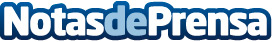 En abril vuelve a subir la luz, ¿cómo pueden protegerse los consumidores según Sotysolar?El precio de la luz en abril va camino de marcar un máximo histórico, la subasta diaria ha alcanzado ya los 79 €/MWh y se ha mantenido más de medio mes por encima de los 60 €/MWh, cifras altísimas para esta época del año y las condiciones climáticas que se están viviendoDatos de contacto:Axicom para SotySolar636023516Nota de prensa publicada en: https://www.notasdeprensa.es/en-abril-vuelve-a-subir-la-luz-como-pueden Categorias: Nacional Finanzas Sociedad Otras Industrias http://www.notasdeprensa.es